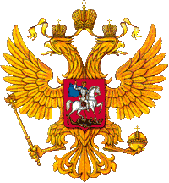 http://www.fipi.ru/http://obrnadzor.gov.ru/http://www.rustest.ru/http://gia.edu.ru/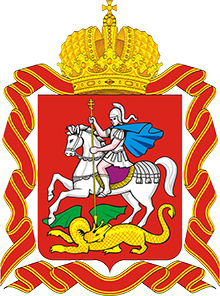 http://rcoi.net/